Key Stage 2 Home Learning - Year 3 - Week Beginning: 29.6.20 Key Stage 2 Home Learning - Year 3 - Week Beginning: 29.6.20 Key Stage 2 Home Learning - Year 3 - Week Beginning: 29.6.20 Key Stage 2 Home Learning - Year 3 - Week Beginning: 29.6.20 Key Stage 2 Home Learning - Year 3 - Week Beginning: 29.6.20 Maths: Multiplication 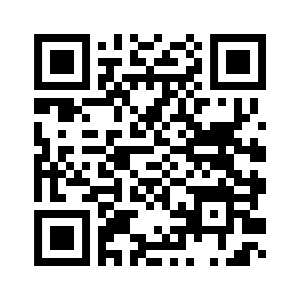 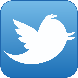 Reading: Big Giant, Little Bear and Damian Drooth, Ace Detective https://www.activelearnprimary.co.uk/startWriting:  Catch a Lot - https://youtu.be/OAji8DILjFs shared on hwb and PowerPoint on Pennard Primary WebsiteCymraeg: Scan the QR code for this week’s Welsh games. Also look at Pennard Primary’s Twitter Page for more Welsh games – There is a Kahoot you can play, and winners will be announced on Pennard Press. Maths: Multiplication Reading: Big Giant, Little Bear and Damian Drooth, Ace Detective https://www.activelearnprimary.co.uk/startWriting:  Catch a Lot - https://youtu.be/OAji8DILjFs shared on hwb and PowerPoint on Pennard Primary WebsiteCymraeg: Scan the QR code for this week’s Welsh games. Also look at Pennard Primary’s Twitter Page for more Welsh games – There is a Kahoot you can play, and winners will be announced on Pennard Press. Maths: Multiplication Reading: Big Giant, Little Bear and Damian Drooth, Ace Detective https://www.activelearnprimary.co.uk/startWriting:  Catch a Lot - https://youtu.be/OAji8DILjFs shared on hwb and PowerPoint on Pennard Primary WebsiteCymraeg: Scan the QR code for this week’s Welsh games. Also look at Pennard Primary’s Twitter Page for more Welsh games – There is a Kahoot you can play, and winners will be announced on Pennard Press. Maths: Multiplication Reading: Big Giant, Little Bear and Damian Drooth, Ace Detective https://www.activelearnprimary.co.uk/startWriting:  Catch a Lot - https://youtu.be/OAji8DILjFs shared on hwb and PowerPoint on Pennard Primary WebsiteCymraeg: Scan the QR code for this week’s Welsh games. Also look at Pennard Primary’s Twitter Page for more Welsh games – There is a Kahoot you can play, and winners will be announced on Pennard Press. 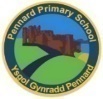 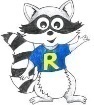 MondayMathsTimes Tables Booster3 Times Tablewww.mymaths.co.ukLiteracyCatch a Lot – watch video and answer questions. https://youtu.be/OAji8DILjFs (Shared on hwb) Wellbeing Yoga https://www.youtube.com/watch?v=02E1468SdHgWellbeing Yoga https://www.youtube.com/watch?v=02E1468SdHgTuesdayMaths Times Table Booster4 Times Tablewww.mymaths.co.ukLiteracy Synonyms(Shared on hwb)WellbeingPE with Joe Wicks daily https://www.youtube.com/channel/UCAxW1XT0iEJo0TYlRfn6rYQWellbeingPE with Joe Wicks daily https://www.youtube.com/channel/UCAxW1XT0iEJo0TYlRfn6rYQWednesdayMathsTimes Table Booster8 Times Tablewww.mymaths.co.ukLiteracy Pathetic Fallacy (Shared on hwb)Wellbeing Yoga https://www.youtube.com/watch?v=02E1468SdHgWellbeing Yoga https://www.youtube.com/watch?v=02E1468SdHgThursdayMathsSeaside Scuffle - can you get to gold?Mastery checkpointwww.activelearnprimary.co.ukLiteracy Descriptive Writing (Shared on hwb)WellbeingPE with Joe Wicks daily.  https://www.youtube.com/channel/UCAxW1XT0iEJo0TYlRfn6rYQWellbeingPE with Joe Wicks daily.  https://www.youtube.com/channel/UCAxW1XT0iEJo0TYlRfn6rYQFridayMathsHomework sheet 3.22www.activelearnprimary.co.ukLiteracy Spelling: Nouns and Pronouns https://www.activelearnprimary.co.uk/startDance Mat Typinghttps://www.bbc.co.uk/bitesize/topics/zf2f9j6/articles/z3c6tfrDance Mat Typinghttps://www.bbc.co.uk/bitesize/topics/zf2f9j6/articles/z3c6tfrInquiry Based Learning – Message in a bottle!Imagine you are one of the characters from the film.  After the whale tries to eat you, you find yourself washed up on a strange island. Write a message to put into a bottle to explain how you got there. You could make the paper look old and ask your mum and dad for an old bottle to put it in! Take a picture and send it to me.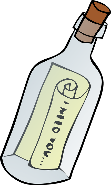 Challenge: Imagine that the clip you watched was part of a story book. Create a front cover for the book to show what the book is about. You could use J2E to create it or make a giant cover on card and use paints and stick things on!! Inquiry Based Learning – Message in a bottle!Imagine you are one of the characters from the film.  After the whale tries to eat you, you find yourself washed up on a strange island. Write a message to put into a bottle to explain how you got there. You could make the paper look old and ask your mum and dad for an old bottle to put it in! Take a picture and send it to me.Challenge: Imagine that the clip you watched was part of a story book. Create a front cover for the book to show what the book is about. You could use J2E to create it or make a giant cover on card and use paints and stick things on!! Inquiry Based Learning – Message in a bottle!Imagine you are one of the characters from the film.  After the whale tries to eat you, you find yourself washed up on a strange island. Write a message to put into a bottle to explain how you got there. You could make the paper look old and ask your mum and dad for an old bottle to put it in! Take a picture and send it to me.Challenge: Imagine that the clip you watched was part of a story book. Create a front cover for the book to show what the book is about. You could use J2E to create it or make a giant cover on card and use paints and stick things on!! Inquiry Based Learning – Message in a bottle!Imagine you are one of the characters from the film.  After the whale tries to eat you, you find yourself washed up on a strange island. Write a message to put into a bottle to explain how you got there. You could make the paper look old and ask your mum and dad for an old bottle to put it in! Take a picture and send it to me.Challenge: Imagine that the clip you watched was part of a story book. Create a front cover for the book to show what the book is about. You could use J2E to create it or make a giant cover on card and use paints and stick things on!! Inquiry Based Learning – Message in a bottle!Imagine you are one of the characters from the film.  After the whale tries to eat you, you find yourself washed up on a strange island. Write a message to put into a bottle to explain how you got there. You could make the paper look old and ask your mum and dad for an old bottle to put it in! Take a picture and send it to me.Challenge: Imagine that the clip you watched was part of a story book. Create a front cover for the book to show what the book is about. You could use J2E to create it or make a giant cover on card and use paints and stick things on!! 